Tautasbumba  2.-3. klaseTautasbumba  2.-3. klaseTautasbumba  2.-3. klaseA grupaNRKomanda123456PunktiPunktiVieta grupāKopvērtējums1Tīnūžu sākumskola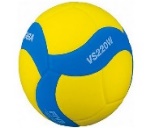 6 : 030 : 410 : 511 : 218 : 039 (+4)9 (+4)46.2Ķeipenes pamatskola0 : 61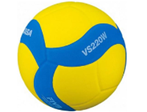 0 : 710 : 611 : 614 : 426(-24)6(-24)510.3.Madlienas pamatskola4 : 037 : 034 : 514 : 138 : 0313(+21)13(+21)24.4Edgara Kauliņa Lielvārdes vidusskola5 : 036 : 035 : 436 : 238 : 0315151I5Ogres Centra pamatskola2 : 136 : 031 : 412 : 61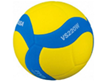 7 : 0311(+7)11(+7)35.6Jaunogres vidusskola0 : 814 : 420 : 810 : 810 : 716(-31)6(-31)611.Tautasbumba2.-3. klaseTautasbumba2.-3. klaseTautasbumba2.-3. klaseB grupaNRKomanda12345PunktiPunktiVieta grupāVieta grupāKopvērtējums1Ogres 1. vidusskola2 : 132 : 137 : 030 : 2111 : 41011 : 41011II2Ķeguma vidusskola1 : 210 : 110 : 517 : 038 : 8(0)68 : 8(0)6557.3.Lēdmanes pamatskola1 : 211 : 033 : 033 : 418 : 6   88 : 6   822III4Lielvārdes pamatskola0 : 715 : 030 : 312 : 137 : 11(-4)   87 : 11(-4)   8338.5Birzgales pamatskola2 : 030 : 714 : 331 : 217 : 12(-5)  87 : 12(-5)  8449.